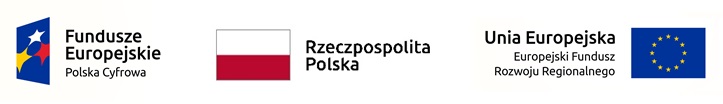 Zgoda na przetwarzanie danych osobowychJa niżej popisana/podpisany na podstawie art. 6 ust. 1 lit. a) zgodnie z art. 7 rozporządzenia Parlamentu Europejskiego i Rady (UE) 2016/679 z dnia 27 kwietnia 2016 r. w sprawie ochrony osób fizycznych w związku z przetwarzaniem danych osobowych i w sprawie swobodnego przepływu takich danych oraz uchylenia dyrektywy 95/46/WE (ogólne rozporządzenie o ochronie danych) Dz. Urz. UE L 119/1, z 4.5.2016, zwanego dalej „RODO” wyrażam zgodę na przetwarzanie moich danych osobowych, które podałem we wniosku o dofinansowanie zakupu komputera w związku z realizacją rządowego programu dla byłych pracowników PGR. Podane przeze mnie dane osobowe będą przetwarzane wyłącznie w wyżej wymienionym celu. Oświadczam iż: Zapoznałam/em się z informacjami dotyczącymi przetwarzania moich danych osobowych zgodnie z art. 13 i 14 rozporządzenia Parlamentu Europejskiego i Rady (UE) 2016/679 z dnia 27 kwietnia 2016 r. w sprawie ochrony osób fizycznych w związku z przetwarzaniem danych osobowych i w sprawie swobodnego przepływu takich danych oraz uchylenia dyrektywy 95/46/WE (dalej: RODO) Administratorem Pani/Pana danych osobowych przetwarzanych w Urzędzie Miejskim w Obornikach Śląskich jest: Burmistrz Obornik Śląskich, ul. Trzebnicka 1, 55-120 Oborniki Śląskie tel: 71/ 310-35-19.  Jest mi wiadomym, że posiadam prawo do: dostępu do treści swoich danych, na podstawie art. 15 RODO, żądania sprostowania danych, które są nieprawidłowe, na podstawie art. 16 RODO, żądania usunięcia danych, na podstawie art. 17 RODO, do przenoszenia danych, na podstawie art. 20 RODO, przetwarzania Państwa danych osobowych na podstawie art. 21 Rozporządzenia RODO, ograniczenia przetwarzania, na podstawie art. 18 RODO. ……………………………………………………………………………………… Data, miejsce i czytelny podpis osoby wyrażającej zgodę